Obecní knihovna Horní Lideč zve maminky s dětmi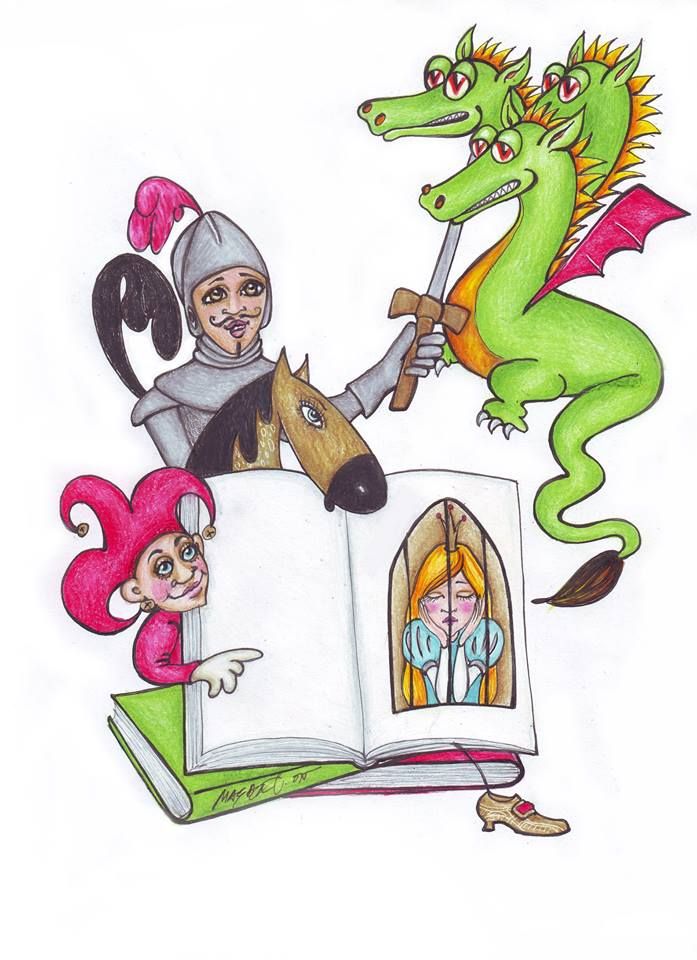 na pohádkovou dílnu 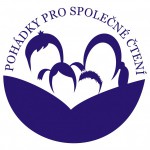             s Alenou Vorlíčkovou    Čtvrtek 4. června           v 9.30 hod.Čtení, povídání, relaxační hudba, tvoření, prac. listy www.spolecnecteni.com, www.knihovnahornilidec.cz